Муниципальное бюджетное общеобразовательное учреждение – средняя общеобразовательная школа р.п. Пушкино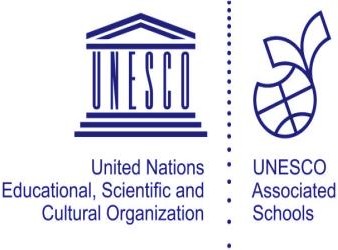 Советского района Саратовской области413220, Саратовская область,Советский район, р.п.ПушкиноУл.60 Лет Октября, 2	т. 8(845-66)6-21-49,E-mail – den-lg5@mail.ruПРИКАЗ1.08.2023 года	№ 225Об утверждении годового календарного графикаВ целях организованного начала 2023- 2024 учебного года ПРИКАЗЫКАЮ:Утвердить годовой календарный график (приложение № 1)Зам.директора	по	УР	Ивановой	М.А.	ознакомить	педагогический коллектив с утвержденным годовым календарным графиком.Ответственному за ведение школьного сайта Земляк О.А. разместить годовой календарный график на сайте школы.Контроль за выполнением приказа возложить на заместителя директора по УР М.А.ИвановуИ.о.директора школы	М.А.Иванова 	М.А.Иванова 	О.А.Земляк«УТВЕРЖДАЮ»И.о.директора школы: 	М.А.Иванова Приказ №225 от 1.08.2023ГОДОВОЙ КАЛЕНДАРНЫЙ ГРАФИК НА 2023 – 2024 УЧЕБНЫЙ ГОДПРОДОЛЖИТЕЛЬНОСТЬ УЧЕБНОГО ГОДАНачало 2023– 2024 учебного года – 1 сентября 2023 года. Продолжительность учебного года:в 1 классе – 33 недели;во 2-11 классах – 34 недели Окончание учебного года:Для 1 ,9,11 классах – 25 мая 2024 года.Для 2-8, 10 классах – 31 мая 2024 года.ПРОДОЛЖИТЕЛЬНОСТЬ УЧЕБНЫХ ПЕРИОДОВв 1 - 4, 5 - 9 классах учебный год делится на четверти; в 10 - 11 классах – на полугодие.СРОКИ И ПРОДОЛЖИТЕЛЬНОСТЬ КАНИКУЛОсенние каникулы – с 26 октября по 03 ноября 2023 года (9 дней);Зимние каникулы – с 29 декабря по 06 января 2024 года (9 дней);Весенние каникулы – с 23 марта по 31 марта 2024 года (9 дней).Дополнительные каникулы для первоклассников – с 12 февраля по 20 февраля 2024 года.РЕЖИМ РАБОТЫ ОБРАЗОВАТЕЛЬНОГО УЧРЕЖДЕНИЯПОНЕДЕЛЬНИК – ПЯТНИЦА: С 08.00 ДО 20.00ПРОДОЛЖИТЕЛЬНОСТЬ УЧЕБНОЙ НЕДЕЛИ: 5- ти дневная для 1-11-х классов.Начало занятий в 08 часов 00 минут. Обучение осуществляется в 1 смену.В понедельник в 7.50 проводится поднятие Государственного флага РФ, в пятницу в 15.00 -спуск Государственного флага РФ. В теплое время года поднятие флага осуществляется на улице, в холодное время года — в спортивном зале.Также в понедельник в 8.00 с 1 по 11 класс проходит занятие по внеурочной деятельности«Разговоры о важном»ОБУЧЕНИЕ В 1 КЛАССАХ ОСУЩЕСТВЛЯЕТСЯ С СОБЛЮДЕНИЕМ СЛЕДУЮЩИХ ДОПОЛНИТЕЛЬНЫХ ТРЕБОВАНИЙ:-по 3 урока в день по 35 минут каждый в сентябре, октябре;-по 4 урока по 35 минут каждый в ноябре, декабре;-по 4 урока по 40 минут каждый в январе-мае;В сентябре – октябре четвертый урок в 1-х классах проводится в форме:экскурсий;подвижных игр;динамических пауз.в середине учебного дня проводится динамическая пауза продолжительностью 40 минут;обучение проводится без балльного оценивания занятий обучающихся и домашних заданий;дополнительные недельные каникулы в середине третьей четверти. Продолжительность урока во 2-4 классах и в 5-11 классах составляет 45 минут.ВСЕ ДОПОЛНИТЕЛЬНЫЕ ЗАНЯТИЯ ПРОВОДЯТСЯ С ПЕРЕРЫВОМ 45 МИНУТ ПОСЛЕ ОКОНЧАНИЯ ПОСЛЕДНЕГО УРОКА.РАСПИСАНИЕ ЗВОНКОВПРОВЕДЕНИЕ НУЛЕВЫХ УРОКОВ ЗАПРЕЩЕНО.В ВОСКРЕСЕНЬЕ, СУББОТУ И В ПРАЗДНИЧНЫЕ ДНИ ОБРАЗОВАТЕЛЬНОЕ УЧРЕЖДЕНИЕ НЕ РАБОТАЕТ.На период школьных каникул приказом директора устанавливается особый график работы образовательного учреждения.ПРОМЕЖУТОЧНАЯ АТТЕСТАЦИЯ ОБУЧАЮЩИХСЯВ апреле – мае проводится промежуточная аттестация 1-8, 10 классов по итогам учебного годаВЫПУСКНЫЕ ВЕЧЕРА В 11 КЛАССАХСроки проведения выпускных вечеров – 20 – 30 июня 2024 годаПонедельник - пятницаПонедельник - пятница8.00-8.451 урок8.55-9.402 урок10.00-10.453 урок11.05-11.504 урок12.00-12.455 урок12.55-13.406 урок13.50-14.357 урок14.45-15.308 урок